Fotbalová asociace České republikyOkresní fotbalový svaz Třebíč Znojemská 1032/25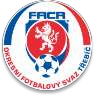 674 01 TřebíčNOMINAČNÍ LISTINA OFS TŘEBÍČMeziokresní soutěž U12 OFS Jihlava Datum  zápasu:                     čtvrtek 20. 4. 2017 Místo:                             Sportovní areál Třešť Odjezd na utkání:                  7:30 (sraz 7:20, parkoviště před HFK Třebíč)Čas zápasů:                        9:30 a 11:15 (návrat cca 14:00)Výstroj hráče:                     kopačky, chrániče, oblečení na rozcvičení, kartičku
                                   zdravotní pojišťovnyN O M I N A C ETrenéři výběru – Tomáš Brabenec, Aleš Kolařík, Vedoucí mužstva – Milan LašPozn. – za účast svého hráče nebo jeho omluvení zodpovídá mateřský oddíl. Případné omluvy T. Brabenec, + 420 732 343 872, brabi.tomas@seznam.czV Třebíči 14. 4. 2017Tomáš Brabenec v. r. předseda KTM OFS Třebíč1.  Jan Bulant2006SK Huhtamaki Okříšky2.  Filip Teplan 2005SK Huhtamaki Okříšky3.  Michal Pařízek 2005SK Huhtamaki Okříšky4.  Matěj Kotrba 2007SK Huhtamaki Okříšky5.  František Štork 20061. SK R o k y t n i c e6.  Radek Obrdlík 20051. FC Jemnicko7.  Tomáš Pohanka2005Sokol Hrotovice8.  Adam Pelán 2006Sokol Hrotovice9.  Michael Bašta2006Sokol Hrotovice10. Daniel Holoubek                         2005FC Budišov/Nárameč 11. Vojtěch Nováček 2005Sokol Hartvíkovice 12. David Matoušek 2006Hajduk L i p n í k 13. Petr Tesař                        2006FC Rapotice 14. Jan Nestrojil 2006HFK Třebíč15. Tomáš Kolouch2005HFK Třebíč 